 SIA “Ozolnieku KSDU”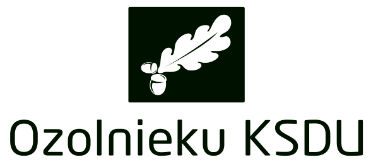 UZAICINĀJUMS CENU APTAUJAIPrecizēts 31.08.2020Ozolniekos2020.gada 31.augustā“Dabasgāzes tirdzniecība un  piegāde SIA “Ozolnieku KSDU” gazificētajiem objektiem”Pasūtītājs:SIA “Ozolnieku KSDU” ir sabiedrisko pakalpojumu sniedzējs, kas saskaņā ar Sabiedrisko pakalpojumu sniedzēju iepirkumu likuma 10.panta 16.punktu, slēdz līgumus par kurināmā piegādi, nepiemērojot iepirkumu procedūru.Rekvizīti: SIA “Ozolnieku KSDU”Vienotais reģistrācijas numurs 41703003356Kastaņu iela 2, Ozolnieki, Ozolnieku pag.,  Ozolnieku novads, LV-3018Tālrunis:  63050111E-pasts: info@oksdu.lvMājas lapa: www.oksdu.lv Kontaktpersona: siltumapgādes struktūrvienības vadītāja Agate Kļaviņa, tel.26910401, e-pasts: agate.klavina@oksdu.lv.Iepirkuma priekšmets:Dabas gāzes piegāde SIA “Ozolnieku KSDU” gazificētiem objektiem, saskaņā ar tehniskajā specifikācijā norādīto dabasgāzes patēriņa prognozēto patēriņu (pielikums Nr. 2). Iepirkuma priekšmets ietver dabasgāzes piegādi un pārdošanu Pasūtītājam, balansēšanas pakalpojuma sniegšanu, dabasgāzes uzglabāšanas izmaksas, rēķinu izrakstīšanu, maksājumu iekasēšanu, apstrādi un citas darbības, kas saistītas ar dabasgāzes tirdzniecību un izpildāmas saskaņā ar prasībām, kas noteiktas Nolikumā un Iepirkuma priekšmeta izpildei saistošajos normatīvajos aktos.Piedāvājuma iesniegšanas termiņš: līdz 2020. gada 7.septembrim plkst. 10.00. Ja piedāvājums iesniegts pēc norādītā piedāvājumu iesniegšanas termiņa beigām, to nereģistrē un atdod vai nosūta atpakaļ Pretendentiem.Piedāvājumu var iesniegt:  nosūtot uz e-pastu: info@oksdu.lv  vai nosūtot pa pastu ierakstītā vēstulē, vai iesniedzot personīgi SIA “Ozolnieku KSDU”, Kastaņu  ielā 2, Ozolnieki ēkas 1. stāvā administratorei darba dienās no plkst. 8.00 - 12.00 un no plkst. 13.00 - 17.00, pirmdienās līdz plkst. 19.00, piektdienās līdz plkst.14.00. Izmantojot pasta pakalpojumus, tiks izskatīti tikai tie pretendentu piedāvājumi, kas saņemti līdz 2020.gada 7.septembrim plkst. 10.00. Plānotais līguma izpildes laiks:No 2020.gada 1.oktobra plkst.07.00 līdz 2021.gada 1.oktobrim plkst.7.00Piedāvājumu derīguma termiņš: Pretendentu piedāvājumu minimālajam  derīguma termiņam ir jābūt 30 dienas, skaitot no piedāvājuma atvēršanas brīža. 7. 	Pretendentam nepieciešamās prasības:7.1. Pretendentu kvalifikācijas prasības ir obligātas visiem pretendentiem, kas vēlas iegūt tiesības noslēgt līgumu.7.2. Attiecībā uz pretendentu nepastāv Sabiedrisko pakalpojumu sniedzēju iepirkumu likuma 48.panta pirmajā daļā minētie izslēgšanas nosacījumi.7.3. Pretendents ir reģistrēts normatīvajos aktos noteiktajā kārtībā Komercreģistrā vai līdzvērtīgā reģistrā ārvalstīs, licencēts vai sertificēts atbilstoši attiecīgās valsts normatīvo aktu prasībām un ir tiesīgs sniegt pasūtītājam nepieciešamo pakalpojumu Latvijas Republikā. Personu apvienībai, attiecībā uz kuru pieņemts lēmums slēgt līgumu, līdz līguma slēgšanas brīdim obligāti jāreģistrējas kā pilnsabiedrībai vai līgumsabiedrībai Latvijas Republikas normatīvajos aktos noteiktajā kārtībā.7.4. Pretendentam ir jāatbilst Dabasgāzes tirdzniecības un lietošanas noteikumos noteiktajām prasībām.7.5.	Pretendentam jābūt noslēgtam līgumam ar sadales sistēmas operatoru.7.6.	Pretendents jānodrošina pakalpojuma sniegšanu saskaņā ar tehniskās specifikācijas  (2.pielikums) prasībām.7.7.	Pretendentam ir tiesības lietot dabasgāzes sadales sistēmu uz termiņu, ne īsāku kā līdz 2021.gada 31.decembrim.7.8. 	Pretendents pēdējo 3 (trīs) gadu laikā (skaitot no piedāvājuma iesniegšanas dienas) ir veicis dabasgāzes piegādi lietotājiem gadā vai īsākā laika periodā, katram piegādātajam par kopējo apjomu vismaz 10000 MWh apjomā. 7.9. 	Pretendents var nodrošināt dabasgāzes balansēšanas un dabasgāzes pārvades sistēmas pakalpojumus, ko sniedz dabasgāzes pārvades sistēmas operators, uz termiņu, ne īsāku kā līdz 2021.gada 31.decembrim.7.10. 	Pretendents ir reģistrēts Sabiedrisko pakalpojumu regulēšanas komisijas Latvijas dabasgāzes tirgotāju reģistrā.8. 	Prasības piedāvājuma iesniegšanai un noformēšanai:8.1. Piedāvājumus jāiesniedz līdz 2020.gada 10.septembrim plkst. 14.00.8.2. Pretendentam jāiesniedz  rakstisks pieteikums par dalību cenu aptaujā, kas sniedz īsas ziņas par pretendentu  (pretendenta nosaukums, juridiskā adrese, reģistrācijas Nr., kontaktpersonas vārds, uzvārds, tālrunis, fakss, e-pasts – 1.pielikums). Piedāvājums par visu iepirkuma apjomu iesniedzams latviešu valodā.8.3. Tehniskais piedāvājums jāiesniedz atbilstoši tehniskai specifikācijai (2. pielikums).8.4. Finanšu piedāvājums jāiesniedz atbilstoši norādītajam paraugam (3. pielikums).8.5. SIA “Ozolnieku KSDU” garantē iesniegto piedāvājumu konfidencialitāti.9. 	Piedāvājuma izvēles kritērijs – piedāvājums ar viszemāko dabasgāzes cenu (bez PVN) par 1MW/h. 10. 	Piedāvājuma vērtēšana un izvēle:10.1. Piedāvājumu vērtēšanas laikā komisija pārbauda pretendentu atbilstību noteiktajām pretendentu kvalifikācijas prasībām, ievērojot Sabiedrisko pakalpojumu sniedzēju iepirkumu likuma 48.pantā noteikto, kā arī pārbauda piedāvājuma atbilstību cenu aptaujas nosacījumiem. Vērtējot pretendenta piedāvājumu, pasūtītājs pārbauda tajā esošas informācijas atbilstību pasūtītāja izvirzītajām prasībām. Neatbilstoši piedāvājumi tiek noraidīti.10.2. Pretendentu piedāvājumu pārbaudes laikā komisija noskaidro pretendenta kompetenci un atbilstību pasūtītāja prasībām pēc dokumentiem, kas pretendentam jāiesniedz saskaņā ar šīs Cenu aptaujas nosacījumiem, kā arī no publiskajā apritē esošās pasūtītāja iegūtās informācijas.10.3. Ja pretendenta piedāvājums neatbilst kādai pasūtītāja izvirzītajai prasībai, komisija tā piedāvājumu tālāk neizskata un pretendentu izslēdz no turpmākās dalības.10.4. Ja pretendenta piedāvājums skaidri, viennozīmīgi un nepārprotami neatspoguļo izvirzīto prasību izpildi, komisija šo piedāvājumu noraida un tālāk neizskata.10.5. Piedāvājumu vērtēšanas laikā komisija pārbauda, vai piedāvājumos nav aritmētisko kļūdu. Ja kļūdas tiek konstatētas, komisija tās izlabo.10.6. Iepirkumu komisija izvēlas 1 ( vienu) vislētāko piedāvājumu no piedāvājumiem, kas atbilst šajos nosacījumos norādītām pasūtītāja prasībām.11. 	Pakalpojuma līguma noslēgšana.Pasūtītājs ar uzvarējušo Pretendentu, pamatojoties uz iesniegto finanšu piedāvājumu, saskaņā ar cenu aptaujas uzaicinājuma nosacījumiem, noslēgs piegādes līgumu.12. Paziņojums par rezultātiem tiks publicēts mājas lapā: www.oksdu.lv/iepirkumi.Pielikumā: 1. Pieteikums dalībai Cenu aptaujā (1.pielikums);		    2. Tehniskā specifikācija (2. pielikums);		    3. Finanšu piedāvājums (3.pielikums).Iepirkumu komisijas priekšsēdētāja                                                             A.KļaviņaSemjonova 63084560karima@oksdu.lv1. pielikums18.08.2020. uzaicinājumampiedāvājuma iesniegšanaiPIETEIKUMS DALĪBAI CENU APTAUJĀ“Dabasgāzes tirdzniecība un  piegāde SIA “Ozolnieku KSDU” gazificētajiem objektiem”<Vietas nosaukums>, <gads>.gada <datums>.<mēnesis>1. Uzņēmuma direktora (vadītāja, valdes priekšsēdētāja, valdes locekļa) ar paraksta tiesībām (vārds, uzvārds) personā, ar šī pieteikuma iesniegšanu:1.1. Iepazinās ar SIA „Ozolnieku KSDU reģ. Nr. 41703003356 (turpmāk – Pasūtītājs) organizētās Cenu aptaujas “Dabasgāzes tirdzniecība un  piegāde SIA “Ozolnieku KSDU” gazificētajiem objektiem” tehnisko specifikāciju un piekrīt visām iepirkuma dokumentācijā noteiktām prasībām, garantē attiecīgo prasību izpildi.1.2. Apņemas izpildīt visas Cenu aptaujas dokumentācijā un attiecīgajos normatīvajos aktos noteiktās prasības.1.3.  Piedāvājums ir spēkā 30 dienas no noteiktā piedāvājumu iesniegšanas termiņa.2. Mēs apliecinām, ka uz mums neattiecas neviens no šiem gadījumiem:2.1. ir pasludināts pretendenta maksātnespējas process, apturēta vai pārtraukta tā saimnieciskā darbība, uzsākta tiesvedība par tā bankrotu vai līdz līguma izpildes paredzamajam beigu termiņam tas būs likvidēts.Personas ar paraksta tiesībām:Ja piedāvājumu ir parakstījusi pilnvarota persona, piedāvājumam jāpievieno pilnvara.Pielikums Nr.2TEHNISKĀ SPECIFIKĀCIJASIA “Ozolnieku KSDU” gazificētie objekti un plānotie aptuvenie dabasgāzes patēriņi laika periodā no 2019. gada 1.septembra līdz 2020. gada augustam.Norādītie apjomi ir uzskatāmi par prognozējamiem apjomiem līguma darbības termiņā. Pasūtītājs ir tiesīgs iegādāties tādu dabasgāzes apjomu, kāds nepieciešams Pasūtītāja darbības nodrošināšanai un samazināt vai palielināt norādīto apjomu atkarībā no gada sezonas un laika apstākļiem. Komersants finanšu piedāvājumā norāda dabasgāzes cenu EUR par 1 MWh bez pievienotās vērtības nodokļa.3.pielikums18.08.2020. uzaicinājumampiedāvājuma iesniegšanaiFINANŠU PIEDĀVĀJUMS“Dabasgāzes tirdzniecība un  piegāde SIA “Ozolnieku KSDU” gazificētajiem objektiem”(Pretendenta nosaukums)(adrese)(reģistrācijas apliecības Nr.)(bankas rekvizīti)Piedāvājam piegādāt dabasgāzi SIA “Ozolnieku KSDU” gazificētajiem objektiem siltumenerģijas ražošanas vajadzībāmCenu uzrādīt vismaz divas zīmes aiz komata.  Komersants finanšu piedāvājumā norāda dabasgāzes cenu EUR par 1 MWh bez pievienotās vērtības nodokļa, šajā cenā iekļaujot dabasgāzes uzglabāšanas izmaksas, pārvades sistēmas pakalpojumu “pārvades jauda”, rēķinu izrakstīšanu, maksājumu iekasēšanu, apstrādi un citas darbības, kas saistītas ar dabasgāzes tirdzniecību, bet neiekļaujot ne sistēmas pārvades pakalpojumu “izejas punkts Latvijas lietotāju apgādei”, ne sadales sistēmas pakalpojumu izmaksas, ne akcīzes nodokli.Apliecinām, ka mūsu piedāvājumā ir iekļautas visas nepieciešamās izmaksas, kas nodrošina gāzes piegādi atbilstoši tehniskajām specifikācijām.Apliecinām, ka piedāvātās gāzes cena netiks mainīta visā līguma darbības laikā. (pretendenta pilnvarotās personas nosaukuma)                            (paraksts)                                    (vārds, uzvārds)                (Dokumenta aizpildīšanas datums)	Z.V.Reģ. Nr.41703003356Kastaņu iela 2, Ozolnieki, Ozolnieku novads, LV 3018, LatvijaTālrunis: +371 63050111, fakss: +371 63050118, info@oksdu.lvSEB Banka, kods UNLALV2X, konta Nr. LV44 UNLA 0008 0005 0850 6Pretendenta nosaukumsReģistrācijas numursJuridiskā adreseFaktiskā adreseBankas rekvizīti: nosaukumsKodsKonta numursTālrunis, fakss:E-pastsKontaktpersonaVārds, uzvārds, amatsParakstsDatums2020/2021MērvienībaSeptembrisOktobrisNovembrisDecembrisJanvārisFebruārisMartsAprīlisMaijsJūnijsJūlijsAugustsKopāKastaņu iela 2, Ozolniekinm342313,0079709,0032995,005653,006325,002841,00561,0061606,0051170,0032208,0032597,0029401,00377379,00Kastaņu iela 2, OzolniekiMWh445,89839,97347,7059,5766,6529,945,91649,20539,23339,41343,51309,833976,82Aizupes 4, Ozolnieku pag.,Ozolnieku nov., LV-3017nm3163,00944,00981,001057,00367,001057,001098,001128,0033,000,000,000,006828,00Aizupes 4, Ozolnieku pag.,Ozolnieku nov., LV-3017MWh1,729,9510,3411,143,8711,1411,5711,890,350,000,000,0071,95Saules iela 1, Ozolnieku nov., Cenu pag., Brankas, LV-3042nm3145,00640,00860,001167,001361,001159,001179,00876,000,000,000,000,007387,00Saules iela 1, Ozolnieku nov., Cenu pag., Brankas, LV-3042MWh1,536,749,0612,3014,3412,2112,429,230,000,000,000,0077,84Saules iela 11, Ozolnieku nov., Cenu pag., Brankas, LV-3042nm3170,00565,00841,001175,001561,001037,001066,00781,00276,000,000,000,007472,00Saules iela 11, Ozolnieku nov., Cenu pag., Brankas, LV-3042MWh1,795,958,8612,3816,4510,9311,238,232,910,000,000,0078,74Saules iela 7, Ozolnieku nov., Cenu pag., Brankas, LV-3042nm3644,00981,001445,001780,001865,001695,001365,001310,00540,00440,00440,00440,0012945,00Saules iela 7, Ozolnieku nov., Cenu pag., Brankas, LV-3042MWh6,7910,3415,2318,7619,6517,8614,3813,805,694,644,644,64136,41Saules iela 3, Ozolnieku nov., Cenu pag., Brankas, LV-3043nm30,001355,001684,002030,002614,001736,001872,00927,00251,000,000,000,0012469,00Saules iela 3, Ozolnieku nov., Cenu pag., Brankas, LV-3043MWh0,0014,2817,7521,3927,5518,2919,739,772,650,000,000,00131,40Spartaka iela 2A, Ozolnieku nov., Cenu pag., Brankasnm3458,006277,009626,0011820,0011587,0011276,0010850,008002,00632,000,000,000,0070528,00Spartaka iela 2A, Ozolnieku nov., Cenu pag., BrankasMWh4,8366,15101,44124,56122,10118,83114,3484,336,660,000,000,00743,22Jelgavas iela 35, Ozolnieki, Ozolnieku nov.nm30,000,000,000,000,000,000,000,000,000,000,000,000,00Jelgavas iela 35, Ozolnieki, Ozolnieku nov.MWh0,000,000,000,000,000,000,000,000,000,000,000,000,00Branku Pakalpojumu punkts, Parka iela 4, Brankas, Ozolnieku nov.nm3159,00517,00804,00994,001317,00907,001042,00844,00389,0051,000,000,007024,00Branku Pakalpojumu punkts, Parka iela 4, Brankas, Ozolnieku nov.MWh1,685,458,4710,4713,889,5610,988,894,100,540,000,0074,02Tautas nams, Rīgas iela 23, Ozolnieki, Ozolnieku nov.nm3356,001312,001467,001504,002138,001783,001761,001387,00713,000,000,000,0012421,00Tautas nams, Rīgas iela 23, Ozolnieki, Ozolnieku nov.MWh3,7513,8315,4615,8522,5318,7918,5614,627,510,000,000,00130,89Ambulance, Rīgas iela 29, Ozolnieki, Ozolnieku nov.nm3188,00977,001393,001681,002033,001619,001710,001448,00668,000,000,000,0011717,00Ambulance, Rīgas iela 29, Ozolnieki, Ozolnieku nov.MWh1,9810,3014,6817,7121,4217,0618,0215,267,040,000,000,00123,47PII Bitīte, Saules iela 6, Brankas, Ozolnieku nov.nm3676,001015,001207,001402,001883,001083,001139,001167,00338,00311,00225,00119,0010565,00PII Bitīte, Saules iela 6, Brankas, Ozolnieku nov.MWh7,1210,7012,7214,7719,8411,4112,0012,303,563,282,371,25111,33Skolas iela 10, Tetele, Ozolnieku nov.nm30,002114,002829,003825,004093,003098,003168,002017,000,000,000,000,0021144,00Skolas iela 10, Tetele, Ozolnieku nov.MWh0,0022,2829,8140,3143,1332,6533,3821,260,000,000,000,00222,82Skolas iela 11/12, Tetele, Ozolnieku nov.nm3252,001576,002131,002524,002776,002212,002388,001865,00117,000,000,000,0015841,00Skolas iela 11/12, Tetele, Ozolnieku nov.MWh2,6616,6122,4626,6029,2523,3125,1619,651,230,000,000,00166,93Celtnieku iela 28, Āne, Ozolnieku novadsnm335,003453,0025411,0036318,0043648,0043081,0045526,0031232,000,000,000,000,00228704,00Celtnieku iela 28, Āne, Ozolnieku novadsMWh0,3736,39267,78382,72459,96453,99479,75329,120,000,000,000,002410,08KOPĀnm345559,00101435,0083674,0072930,0083568,0074584,0074725,00114590,0055127,0033010,0033262,0029960,00802424,00KOPĀMWh480,101068,92881,76768,54880,64785,97787,451207,55580,93347,86350,51315,728455,94Plānotā cenaEUR/MWh30,0030,0030,0030,0030,0030,000,00Plānotās izmaksasEUR26419,1923578,9923623,5636226,4817427,8510435,780,00Objekta nosaukums, AdresePlānotais dabasgāzes patēriņa daudzums MWh/gadāDabasgāzes tirdzniecības cenaDabasgāzes tirdzniecības cenaCena par dabasgāzes sadales sistēmas pakalpojuma mainīgo tarifa daļu(par plānoto daudzumu gadā)Cena par dabasgāzes pārvades sistēmas pakalpojumu“Izejas punkts Latvijas lietotāju apgādei”(par plānoto daudzumu gadā)Dabas gāzes piegādecena EUR bez PVN un  akcīzes nodokļa(4.+5.+6.)Objekta nosaukums, AdresePlānotais dabasgāzes patēriņa daudzums MWh/gadāCena par 1 MWhCena par kopējo plānoto daudzumu MWh/gadāCena par dabasgāzes sadales sistēmas pakalpojuma mainīgo tarifa daļu(par plānoto daudzumu gadā)Cena par dabasgāzes pārvades sistēmas pakalpojumu“Izejas punkts Latvijas lietotāju apgādei”(par plānoto daudzumu gadā)Dabas gāzes piegādecena EUR bez PVN un  akcīzes nodokļa(4.+5.+6.)1.2.3.4.5.6.7.`